Муниципальное бюджетное дошкольное образовательное учреждение Центр развития ребенка – детский сад №5 «Теремок» г. Новоалтайска Алтайского края Информация для педагогов и родителей дошкольников «Вредные и опасные игрушки»Подготовила:старший воспитатель Федорова И.М.Детство немыслимо без игрушек. Наряду с традиционными куклами, мишками, машинками, мячиками, появились новые, невиданные прежде игрушки - динозавры, трансформеры, пауки, покемоны. И среди такого многообразия появились игрушки, вредные и опасные для здоровья и жизни детей.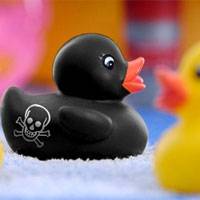 Прежде всего, вреден материал, из которого изготовлена та или иная игрушка.     Самым "опасным" игрушечным материалом по праву считается пластмасса. Ведь именно на ней чаще всего появляются сколы и трещины. Разбившись, пластмасса разлетается на множество мелких кусочков, каждый из которых представляет для малыша опасность. Но не всякий натуральный материал можно считать идеальным. Дерево, например, также может разломиться, только не на осколки, а на мелкие занозы, что еще опасней для ребенка, ведь их крайне сложно доставать из ладошек. Чтобы не допустить подобных неприятностей, при покупке постарайтесь представить, какие механические нагрузки будет испытывать на себе игрушка вашего малыша. Не стоит забывать и о сертификате качества, и о документе, в котором будет указано количество формальдегидов в дереве или пластмассе.  Еще одна "игрушечная" опасность, подстерегающая малышей - острые углы и кромки, об которые они легко могут поцарапаться, уколоться или даже порезаться.    Учитывать размеры игрушек для малышей до определенного возраста чрезвычайно важно. Все мы наслышаны о том, как дети проглатывают мелкие детали или же засовывают их себе в нос или ушки. Поэтому особо придирчивым стоит быть при выборе конструкторов, мозаик, а также игрушек с магнитами, которые чаще всего насаживаются производителями на плохой клей. Еще большее внимание следует обратить на тематические наборы вроде "Юного конструктора", "Маленького строителя" и т.п. Даже самые невинные, казалось бы, игрушки таят в себе опасность. То есть основное требование по части размеров и составляющих игрушки - она должна быть не менее 4-5 см в диаметре и не содержать мелких частей вроде гвоздей, пуговок и прочего.     Цвет игрушки также может вам определить степень опасности. Ведь неестественно яркие, ядовито - зеленые или кричаще - красные оттенки по определению не могут содержать натуральные компоненты. В состав подобных красок зачастую входят свинец и кадмий. У большинства взрослых вызывает недоумение увлечение современных детей подобными «ужастиками». Современная индустрия игрушек действует совсем по другим ориентировкам. И действительно, какого малыша удивишь сегодня простым мишкой. «Страшные» игрушки стали чрезвычайно яркими и популярными, поэтому практически полностью заполонили прилавки. Устрашающий внешний облик игрушки утратил свою знаковость и перешел в разряд способов привлечения внимания.Обилие деталей, всевозможные технические "навороты", делают образ игрушки привлекательным, но слишком сложным для понимания малыша. Часто совершенно не ясно, что это за существо - человек, животное или вообще машина. Если для взрослого человека слова "мутант" и "биоробот" несут какую-то смысловую нагрузку, то маленькому ребенку, у которого только складывается представление о мире, они ничего объяснить не могут. В результате, подобные герои со "сверхчеловеческими" способностями, иногда в "железной броне" и с закрытыми маской лицами, становятся для ребенка образцом для подражания, образом того, каким на самом деле должен быть человек.Главная опасность таких страшных игрушек заключается в том, что они стирают грань между хорошим и плохим, добрым и злым. Конечно, полностью избежать присутствия игрушечных монстров в жизни малыша невозможно, но важно, чтобы эти «страшные» игрушки не преобладали в детской комнате, чтобы наряду с ними и по количеству и по качеству достойное место занимали добрые и безобидные персонажи.Психологи-практики призывают: игрушки должны быть разными! Совсем лишать ребенка современных популярных игр все же не стоит. Ребенок находится в социуме, общается с детьми, у которых есть современные куклы, машинки . Важно внимательно наблюдать за играми своего ребенка, вовремя включаться в них при необходимости, помогать малышу освоить игровые взаимоотношения персонажей. Ведь ни одна игрушка сама по себе не научит ребенка играть и не разовьет его способности. Только в руках старшего и умеющего играть взрослого, родителя, игрушка станет живой, нужной, стимулирующей воображение, а значит, полезной.  Игрушки являются средством общения малыша с окружающим миром.Именно поэтому младенцам нужны игрушки. Чтобы нравиться малышу, они должны быть яркими, приятными на ощупь и издавать различные звуки. Именно эти цели преследуют погремушки и неизменные спутники ребенка в ванной – резиновые мячики и зверушки. Следует заметить, что тактильное восприятие – важный способ познания мира малышом.Эти резиновые игрушки пользуются огромной популярностью у детей. Они яркие, мягкие на ощупь, забавно пищат. С ними ребенку легко вовлечься в игру, занимаясь при этом не очень приятным занятием, например купанием. К сожалению, многие родители не задаются вопросом, насколько безопасны такие игрушки для ребенка. Между тем дети очень любознательны и исследуют их не только руками, но зачастую и ртом – кусая и облизывая своих любимцев.Для изготовления игрушек используются современные синтетические материалы, они доступны благодаря своей дешевизне. С каждым годом появляется все больше ярких привлекательных игрушек из этих материалов. Но насколько они безопасны для детей? Ведь маленький ребенок, облизав погремушку или пожевав резинового утенка, рискует при этом получить дозу не просто вредных, но ядовитых веществ. Это уже является не таким уж несерьезным вопросом.Давно уже в СМИ говорится о вреде игрушек, в которых находят вредные вещества – такие, как фенол, формальдегид, ртуть, свинец и др. Концентрация этих веществ часто превышает допустимые нормы. Большинство этих игрушек предназначено для маленьких детей.Самые популярные среди малышей «резиновые» игрушки, как правило, производятся из поливинилхлорида (ПВХ), или пластизоля. Во всем мире постоянно разгораются споры о том, можно ли использовать этот материал в производстве товаров для детей. Несмотря на то, что технологии производства этих игрушек в последнее время стали более прогрессивными, их химический состав остался прежним: основа – поливинилхлорид, связующий реагент – сера, пластификатор – фталат, антиоксидант – фенол и др. Однако опасность представляет высокая концентрация этого вещества, например в игрушках.Фенол быстро всасывается через кожу, верхние дыхательные пути и желудочно-кишечный тракт. В организме он концентрируется в почках и печени.Фенол разрушает иммунную систему ребенка. Кроме того, он оказывает раздражающее действие на слизистую оболочку рта, носоглотки, верхних дыхательных путей и желудочно-кишечного тракта. Все это может привести к насморку, головокружению, головным болям, рвоте, нарушению сна, одышке и сердцебиению.Фенол также разрушающе действует на нервную систему и вызывает аллергические реакции. Если ребенок страдает бронхиальной астмой, фенол может привести к смерти. Хроническое отравление приводит к поражению печени и почек, а также к изменениям формулы крови. Фенол оказывает вредное действие на наследственность.Игрушки, содержащие фенол, производятся в основном в Китае..Опасные игрушки: формальдегидФормальдегид это бесцветный газ, обладающий резким запахом, хорошо растворимый в воде и спирте. Он очень токсичен. Формальдегид используется на изготовление детских игрушек.Формальдегид считается одним из самых опасных веществ. Он вызывает сильную токсическую реакцию – рвоту, кашель, спазмы бронхов. Формальдегид официально считается канцерогеном, то есть веществом, вызывающим рак. Экспертами доказана связь формальдегида с повышенным риском развития раковых опухолей носоглотки. Кроме того, данные проведенных исследований говорят о том, что это вещество может приводить к лейкозу.Формальдегид обладает раздражающим действием и общей токсичностью. Он негативно воздействует на центральную нервную систему, раздражающе действует на слизистые и кожу.Формальдегид негативно воздействует на генетический материал, репродуктивные органы, дыхательные пути, кожу и глаза.Опасные игрушки: ртутьВ последнее время все чаще обнаруживаются игрушки, загрязненные ртутью. Это вещество не просто вредно для здоровья, оно опасно для жизни. Когда ртуть попадает на открытое место, она начинает испаряться. Так, 1,5г ртути, вытекшей из разбитого градусника, может выделить количество паров, способное отравить 5000000м3 воздуха.Металлическая ртуть является очень токсичным веществом. Ее пары могут проникать в организм через легкие. Там вещество частично задерживается, превращаясь в различные ядовитые соединения. Контакт с ртутью приводит к отравлению, что влечет за собой повреждение печени, почек и кишечника.Ртуть – чрезвычайно ядовитое вещество, даже очень малые количества которого могут стать причиной неврологических и ряда других заболеваний.Ртуть может стать причиной отставания в развитии. При этом наблюдаются в основном симптомы неврологического характера, варьирующие от отставания в моторном и речевом развитии до серьезных повреждений мозга, сопровождающихся умственной отсталостью, нарушенной координацией и неспособностью двигаться.Отравление ребенка ртутью может привести к необратимой слепоте, судорогам и припадкам, слабости мышц, а также неспособности разговаривать. Вообще совокупность симптомов отравления ртутью похожа на симптомы аутизма.Очень трудно установить связь между ухудшением состояния и наличием ртути в игрушках, так как симптомы отравления ртутью обычно появляются через 2–3 месяца после заражения.Опасные игрушки:свинецЭтот металл входит в состав детской бижутерии – колец, браслетов, цепочек, брошей, кулонов, талисманов и т.п. С помощью свинца производители придают изделию серебристость. Такие украшения несут потенциальную опасность, особенно если ребенок возьмет игрушку в рот или проглотит ее.Попадание свинца в организм негативно сказывается на умственных способностях и даже может привести к смерти ребенка.Опасные игрушки: влияние на психику ребенкаПсихологи заявляют, что игрушки должны отвечать хотя бы нескольким несложным критериям. Например, ребенок должен четко понимать назначение игрушки. Для этого она должна соответствовать его возрасту, быть привлекательной и иметь спокойные, нейтральные цвета. Кроме того, игрушка должна оставлять простор для фантазии.По их мнению, современные игрушки, представленные на российском рынке, могут вызывать у детей расстройства психики и делать их злыми, агрессивными. Между тем если за санитарно-гигиеническими показателями игрушек еще кто-то следит, внешний вид игрушек остается неподконтрольным.В основном контроль над детскими игрушками осуществляется лишь по параметрам физической и химической безопасности для ребенка. Проводится проверка состава материала, из которого изготовлена игрушка, ее окраски, формы отдельных элементов и способа их крепления. Государственного регулирования в области психической безопасности нигде пока еще не создано.Внешний вид игрушек зависит от фантазии производителя. Как правило, дизайн игрушек разрабатывают не психологи и педагоги, а художники и инженеры предприятия.Страшные игрушки, заполонившие современные рынки, могут повлиять на формирование характера ребенка. Агрессивные изображения провоцируют проявление агрессии. Чем больше страшных игрушек он видит, тем более агрессивным становится.Впечатления, полученные ребенком в возрасте от 2,5 до 5 лет, сохраняются особенно долго. Страшные деревянные и железные скульптуры с детских площадок также могут вызвать нарушения психики, в частности сделать ребенка агрессивным.Игрушки с электронной «начинкой», которые очень популярны среди детей, по мнению психологов, мешают детям фантазировать. Это может привести к отставанию в развитии. То, что электронные игрушки запрограммированы на многочисленные функции, не дает ребенку контролировать игрушку, говорить за нее и т.д. Это тоже сказывается на развитии ребенка.Существуют игрушки, негативно влияющие на психику ребенка. Играя с ними, ребенок становится жестоким и злым. Например, игрушка, специально предназначена для того, чтобы ей причиняли физический вред. Она реагирует на побои ребенка – на ней появляются синяки и ушибы после ударов. Такая игрушка воспитывает у ребенка желание насилия и вырабатывает привычку к нему.Другой, не менее ужасной игрушкой является резиновый монстр, которого можно растягивать до бесконечности, при этом игрушка издает звуки, напоминающие душераздирающие крики жертвы. Это также не может положительно отразиться на психике.Встречаются игрушки-шутки, которые сами могут причинить физический вред ребенку или его друзьям. Например, у таких «игрушек» при нажатии выскакивает большой резиновый кулак или нечто подобное.Родителям следует помнить, что игрушка предназначена не только для развлечения. Ребенок на ней обязательно чему-нибудь учится. Поэтому необходимо быть бдительными и не покупать бесполезные, а также вредные для психики ребенка вещи.Не следует покупать все, что хочет ребенок, поскольку он маленький и не может нести ответственность за свою безопасность и здоровье. Об этом должны позаботиться его родители.